Emergency
Management
Plan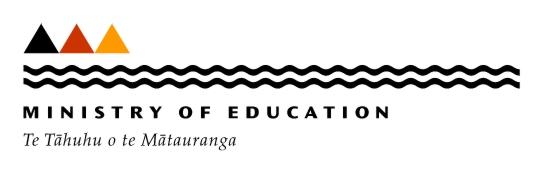 Collectively Kids LtdContentsIntroductionThis plan outlines how Collectively Kids will respond in the event of an emergency.  Basic emergency response processWhile every event is unique, there are some basic steps to follow when responding to any emergency, which are outlined below: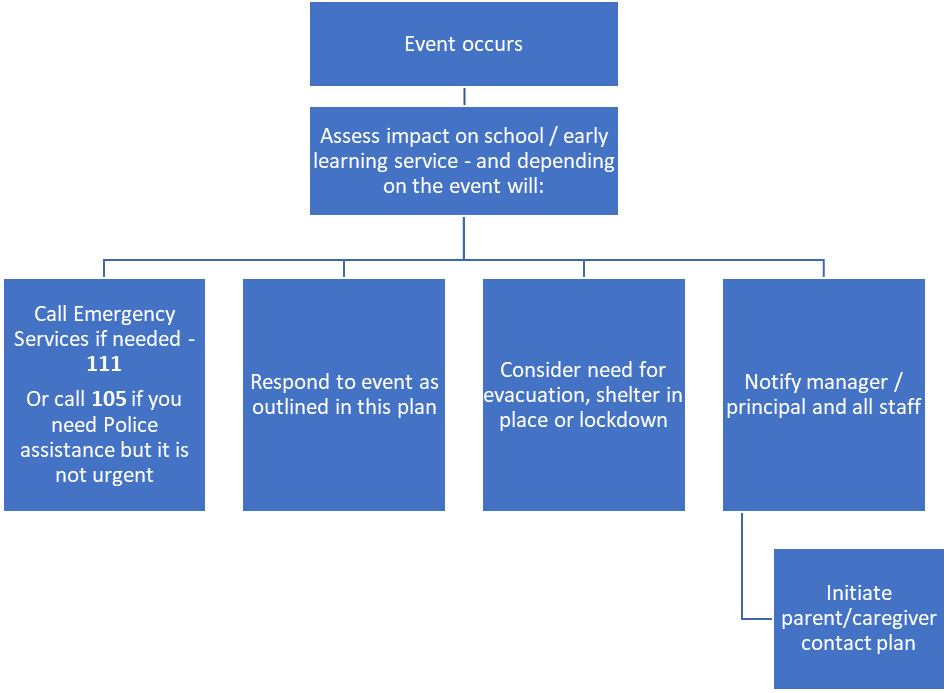 Site map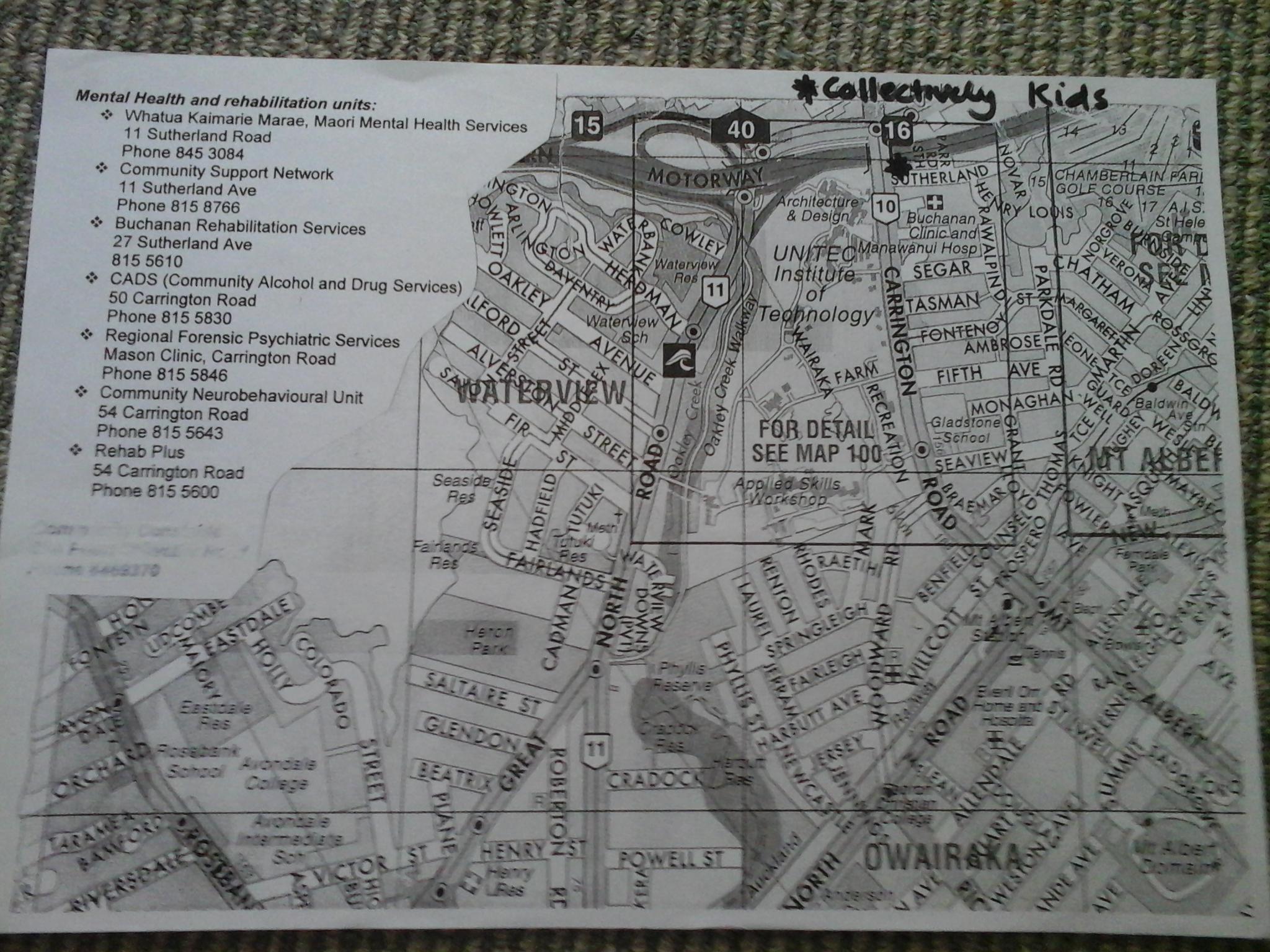 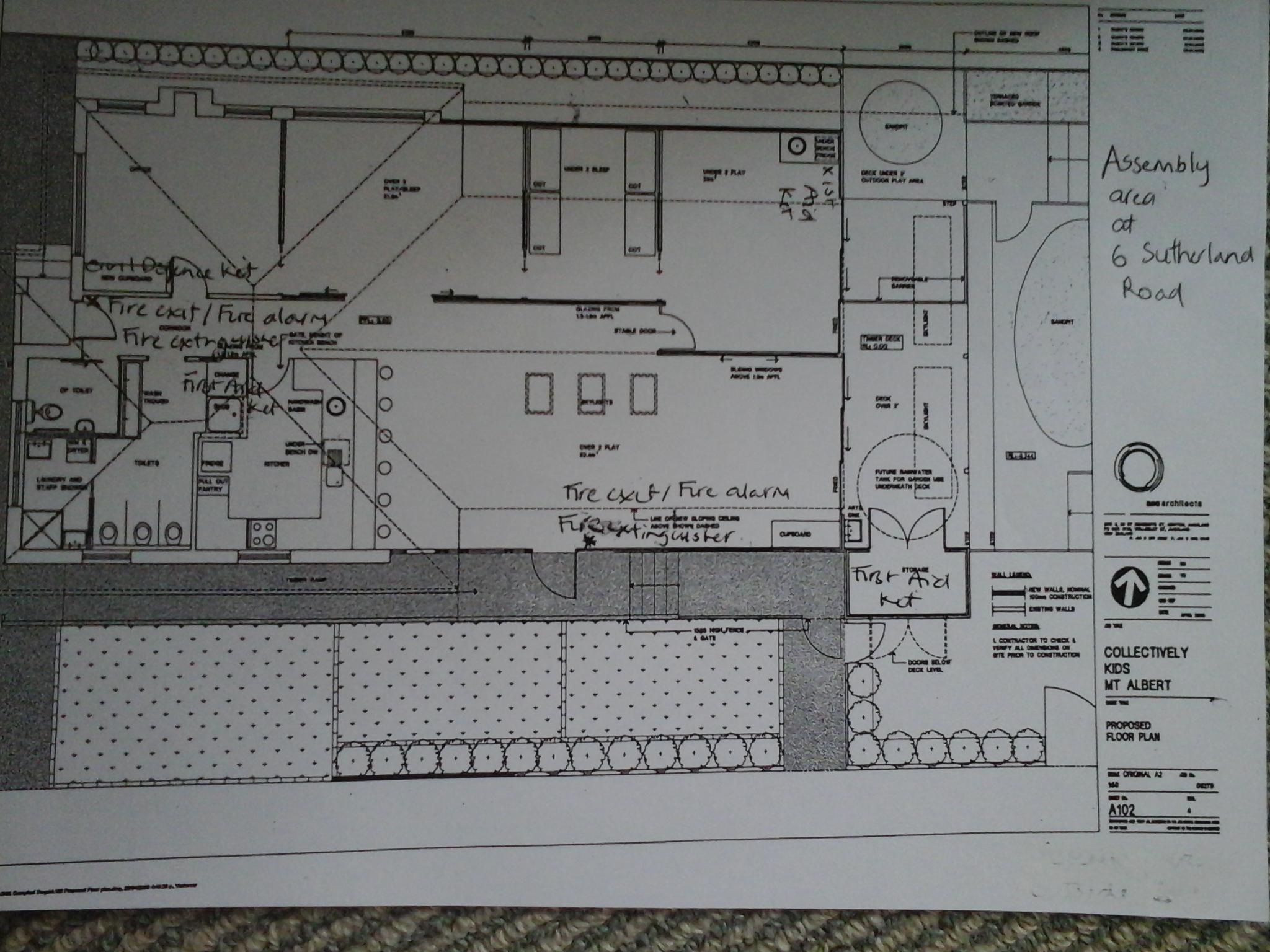 Calendar - planned drills and other trainingThese are recorded on the DriveOur role in a Civil Defence emergencyCivil defence preparedness for Collectively Kids and schools generally is focused on ensuring the safety of students and staff at the workplace during a civil defence emergencyEmergency contact plan – parents and caregiversExternal contact lists – last updated: 10/11/2023Where possible include a primary and alternate number.
Emergency services contact informationEssential government contact informationExternal contact lists – last updated: 5/9/2023Essential utility contact informationEssential security contact information
	Other miscellaneous contact information
	Local ECE services/schools contact informationEmergency Response TypesEvacuationEvacuation from the early learning service may be required to ensure the safety of staff and students in an emergency event. In all cases, evacuations need to be planned and practiced.  General evacuation plan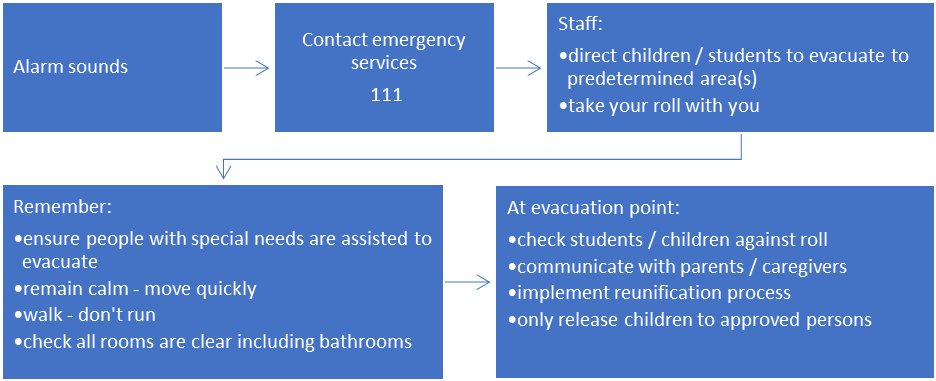 Specific events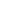 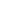 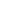 Evacuation areasFireThis checklist outlines what to do in the event of fire. You can also use it when practicing a fire drill.Evacuation checklist FIRST AID FIRE FIGHTING EQUIPMENTThere are fire extinguishers available throughout this building.  All occupants must be familiar with the location and use of the firefighting equipment in their area. A fire extinguisher is designed to put out small fires only.Fire is a chemical process that requires three things to keep burning, fuel, heat and oxygen.  Remove any one or more of the three and the fire will go out.  This sounds simple but in reality fire is fast moving, hot and frightening.  A small flame can turn into a large fire in seconds.To determine if it is safe to use an extinguisher or hose:Is the fire small enough to be put out by a fire extinguisher?Is the extinguisher or hose suitable for extinguishing the class of fire?Will attempting to extinguish the fire endanger anyone’s life?Is there unrestricted access to the fire?Will there be a quick, unrestricted retreat available at all times?The safety of all building occupants must always be the first consideration.  Before using an extinguisher ensure that:The fire alarm has been activated and people are evacuating the building.A 111 call to the Fire Service has been made.Wardens’ search their designated area.Never delay calling 111 while trying to put out a fire.  For the Fire Service to arrive in time to help they must be called at the earliest possible opportunity.Unless it is a small and controlled fire, fire fighting is best left to the professional fire fighters.  They have the training, experience and equipment to deal with the emergency.  Fire fighters know about “hot spots”, places where fire may still be burning but not noticeably so and “flare ups”, fires that start again, sometimes hours later.Read the instructions on operating procedures before an emergency arises.Always have somebody stand-by as a backup when you operate a fire extinguisherHOW TO USE A FIRE EXTINGUISHERMake the extinguisher ready for use by breaking the seal, or if applicable, removing the pin.Aim the extinguisher at the base of the fire.  Keep low to minimise the effects of heat and smoke.When in position, start discharging the extinguisher in a sweeping motion across the base of the fire.If at any time the fire becomes uncontrollable or there is too much heat and smoke for comfort, leave immediately and close the doors behind you if possible.ALWAYS STAY BETWEEN THE FIRE AND THE DOOR!CLASSES OF FIREFire is divided into six classes for the purposes of effective suppression.  These classes are related to the materials on fire and have an impact on the type of extinguisher to be used.  The table below shows how to identify the classes of fire and the most suitable extinguisher.REMEMBER:	NEVER USE A FIRE HOSE OR A WATER EXTINGUISHER TO PUT OUT A FIRE INVOLVING ELECTRICITY OR BURNING LIQUIDSEarthquakeThis checklist outlines what to do in the event of an emergency. You can also use it when practising an earthquake drill.    REMEMBER – LONG OR STRONG, GET GONEFloodingFlooding can happen quickly and have serious impacts. Flooding may be caused by heavy rain, overflowing creeks and rivers and high tides or tsunamis in coastal and low-lying areas.Floods within a building can also be caused by normal wear and tear failures of pipe joints, vandalism, or be the result of earthquakes.Volcanic eruption and ashfallIf you are at risk from volcanic activity:Learn about your community’s warning systems and emergency plansDevelop an evacuation plan for volcanic eruptions and make sure everyone is aware and practices it.PandemicPandemics by their nature are unpredictable in terms of timing, severity and the population groups that are most affected.  Planning for an infectious disease outbreak is as important as planning for other emergencies. It is important that CK takes steps now to protect staff, students or children from future pandemics (global disease events such as influenza) or epidemics (local disease events such as, measles, hepatitis, tuberculosis, norovirus, whooping cough etc).The Ministry of Health leads the Government’s response to a pandemic. It is the responsibility of other agencies to plan for and respond to a pandemic in their respective sectors and settings, based on the direction set out by the Ministry of Health. At all times updates and latest information should be accessed from the Ministry of Health.The Ministry of Education website has further guidance for schools and early learning services to plan for a pandemic – education.govt.nz.Chemical spillAll chemical spills must be treated as toxic and dangerous. They can be in liquid form, solids, powder or gas. Severe Weather eventSevere weather events can affect the ECE centre and pick-up of childrenDealing with a suspicious letter or packageWhen dealing with suspicious packages the utmost caution must be exercised and no attempts must be made to touch, move or examine the package.See New Zealand Police Suspicious letter or package for further information.Bomb threatsKeep calm. Do not hang up.  A dialogue with the caller is important as information that may be gleaned from the caller can help assess the current situation and help police with further inquires.Let the caller talk, ask the questions below as the opportunity arises and avoid being confrontational. Try to record as much information about the caller as you can.Following the call:Call 111 and explain the situation to the police. It is likely that they will advise you on what to do next.  The decision to evacuate or stay within a building will depend on the circumstances of the threat. More information from New Zealand Police can be found here: Suspicious mail and bomb threats | New Zealand Police  This checklist for bomb threats should be kept by the phone.  Staff who would normally answer the phone should be briefed on the questionnaire to ensure some familiarity with it.  A pre-printed version of the check list is available from police and may be preferred over this list for convenience.Trespasser on the groundsOnly follow this process if it is clear that the trespasser does not come under the category of an attacker (see ‘Attacker on-site’). Trespassing is where a person enters an ECE and either:Has been requested to leave, or their behaviour is such that the ECE would not give permission for them to be there.  Note: There is no authority under the Trespass Act 1980 for the occupier to physically eject the person from the premises.  If a trespasser refuses to leave when requested, he or she should be told that the police will be called.  The police have the option to arrest and charge the person with an offence, however they will assess each incident and take what they think is appropriate action.As well as the process under the Trespass Act, the Education and Training Act 2020 sections 30 and 241 make it an offence to intentionally insult, abuse, or intimidate a teacher or staff member on school or early learning service premises (within the presence or hearing of any child / student of the service / school).Attacker on-siteThis checklist provides a very basic guide to managing an attacker who is on-site.The aftermath of an attack will require careful management as even in the ‘best case’ scenario of no one being injured there may be traumatised staff, children or students, concerned parents, disruption to your early learning service and media interest.When responding to an attacker consider: Escape - Move quickly and quietly away from danger, but only if it is safe to do so Hide - Stay out of sight and silence your mobile phone Tell - Call the Police by dialling 111 when it is safe.Go to Appendix 1 of Planning and preparing for emergencies for further information to support planning for security-related events, including Escape | Hide | Tell.For detailed resources on traumatic incidents go to education.govt.nzGo to education.govt.nz for information on de-escalating a threatening situationSerious injury or deathAll early learning services and schools need to be prepared and know how to manage a traumatic incident involving death or serious injury. The sudden death (or serious injury) of a child, young person, staff member or family / whānau member can affect the physical and emotional wellbeing of children, young people and people within a community.The event also has the potential to cause sudden and / or significant disruption to the effective operation of an early learning service, and their community.  If the aftermath is poorly or insensitively handled, it can impact on those affected.If the death or serious injury occurs outside of ECE, follow the appropriate steps noted above. Online resourcesVisit the Ministry of Education website to assist in managing this type of response in ECE services:
www.education.govt.nz/school/student-support/emergenciesTraumatic Incident TeamContact the Ministry of Education Traumatic Incident team on 0800-TI TEAM / 0800 84 83 26Missing child or studentAll instances of a child or student going missing from an ECE centre or an EOTC event have to be treated urgently and steps taken to find the missing person or confirm their safe whereabouts.There can be many reasons and associated dangers for a missing child including:the proximity of dangerous hazards to the ECEthe possibility of an abductionthe possibility that the child has been picked up by a parent or caregiver.the child has got lost or left the facility.Until the child or student has been found or confirmed in a safe location, action must be taken to locate them.  Address28 Carrington RdMt AlbertAuckland 1025Contact detailsPhone: 098495261  02127366059Email: collectivelykids@xtra.co.nz Website: collectivelykids.comECE Emergency contacts Name: Marina BachmannRole: Manager/Professional leader   Phone: 093788236     Mobile: 02102990301    ECE Emergency contacts John Nicol (Caretaker) 09 3788236, 021 0411506Soya Thomas (Senior teacher) 0211638986RadioNational Radio
756 AM OR 101.4 FMNewstalk ZB
89.4 FMClassic Hits
97.4 FMMore FM
91.8 FMRadio Live
702 AM OR 100.6 FMLast revised10/11/2023Next reviewNovember 2024Our emergency contact plan for parents and caregiversIn case of an emergency parents/caregivers will be advised via a text message from our SMS messaging system or phone call. All contact details are on the CK phone and updated in our SMS. A contact list is also in the emergency folder, in the grab bags and on the office noticeboard.Monitoring of pick up of children by parents/caregivers or emergency contacts.The daily register will be used if it is available, alternatively pick-ups will be recorded in writing.Police, Fire, Ambulance111 105 for Police, if needing non-urgent assistancePolice AvondalePhone: 09 8204610Local Emergency Management office/group (Civil Defence)For Civil Defence information call 0800 22 22 00 or contact the Auckland Council on 09 301 0101Civil Defence app is on CK phoneNational Poison centreUrgent line 0800 764 766
Non-urgent 03 479 7284Med CentrePt Chev Medical Centre1181 Great North Rd Phone: 09 8466244St Lukes White Cross52 St Lukes Rd
Phone: 8153111 Medical Officer of Health (local Public Health Unit)Auckland Regional Public Health Service096234600info@health.govt.nzMinistry of Education Local office - 09 632 9400Traumatic Incident Team - 0800 TI Team (0800 848 326)
Contact Centre - 0800 225 580National Office - (04) 463 8000Ministry of Education media advice and assistancePoint of contact Senior Media Advisor, Communications Group
Phone 04 463 8000 / After Hours 027 560 5387Mataara – the emergency contact system operated by the Ministry of EducationGo to – education.govt.nz for more information about Mataara.Oranga Tamariki Ministry for Children0508 326 459Power company MeridianVector linesAccount number: 11376521
Phone: faults 0800 496 5960800734567Grammar Electrical and Wompanies and water Works are linked098846611 0800448372W: www.grammarelectrical.co.nzW: www.water-works.co.nz Builder / handyman John Nicol09 3788236, 021 0411506Plumber water tanksGlenn – 027 478 0 895  
SecurityFor alarm call outs – First Security through ChubbAlarm monitoring Chubb0800 804 445Tech 0800432625Fire alarm/equipment maintenance Fire Control Services 0800 352637Contact detailsLawyerErich Bachmann 09 375 8709, 09 309 0552021827087InsuranceParamount 09 360 3292Other schools/ECEs in local areaContact detailsSchool: GladstonePhone: 09 846 9744School: St FrancisPhone 09 846 469School: Pt ChevalierPhone: 09 846 1359Our evacuation areasFire Evacuation Plan / PointEnsure that all staff, customers and other visitors proceed to the assembly area. Which is the footpath outside 6 Sutherland Road.Earthquake Evacuation Plan / Point – Whatua Kaimarie car park as far as possible from trees and power lines.Tsunami Evacuation Plan / Point – Tsunami – unlikely to occur in the area.Volcano Evacuation Plan / PointIn most cases it is advisable to stay indoors during ashfall.Gas/Chemical Evacuation Plan / Point – this would depend on where source was. If it was not in our building we would close all windows and doors and wait for advice. If it is in our building we would evacuate and take asthma medications and spacers.NB this may require a “silent” alarm i.e. no cell phones or alarms.Response actions (as appropriate)Discovery of a fire □ Ring the fire alarm. Discovery of a fire □ Call 111Ask the operator for the Fire Service.  When connected to the Fire Service inform the operator of a fire at:Collectively Kids28 Carrington RdPt Chevalier(corner of Sutherland Road)Give the operator the precise location of the fire and any other useful information you have.  It may not be possible to use the phone from your particular area, therefore ring once you have left the building, from a neighbouring building or a mobile phone.DO NOT PANIC!Discovery of a fire □ If safe to do so extinguish the fire – see use of fire extinguishers belowOn hearing the alarm□ Under two teachers should exit via the garden gate and advise outdoor teacher as the alarm can be hard to hear. Warden/teacher  closest to the kitchen take will register.On hearing the alarm□Teachers should guide children to the exit that is the furthest from the fire.On hearing the alarm□ Walk calmly and quickly and avoid panic. On hearing the alarm□ Ensure students / visitors with disabilities are assisted by a responsible person.On hearing the alarm□ Ensure any visitors are included in the evacuation. On hearing the alarm□ Check rest areas, bathrooms and common rooms en route to the designated exit point.On hearing the alarm□ Ensure all students remain at the evacuation point until clearance to leave is given.Returning to the building(s)Do not return to the building(s) until given the all clear by the Fire Service.Ongoing operations following a fireThe continuing operation of Collectively Kids will be determined by the nature of the fire and the availability of resources such as buildings, staff, employees and other resourcesThe responsibility of whether or not to continue operations at Collectively Kids rests with the Manager.AreaFloor WardenDeputy Floor WardenOFFICE / TOILETSTeachers designated as person responsible on the dayTeachers designated as person responsible on the daySLEEP ROOMTeachers designated as person responsible on the dayTeachers designated as person responsible on the dayUNDER TWO’S AREATeachers designated as person responsible on the dayTeachers designated as person responsible on the dayOVER TWO’S AREATeachers designated as person responsible on the dayTeachers designated as person responsible on the dayOUTSIDE PLAY AREATeachers designated as person responsible on the dayTeachers designated as person responsible on the dayCLASS OF FIRESUITABLE EXTINGUISHERCLASS A: Materials such as wood, paper andtextilesFire Hose reel, water filled extinguishers or multi-purpose dry powder extinguishers.CLASS B: Flammable liquids such as petrol, oils,cooking fats and solventsDry powder or multi-purpose extinguishers, carbon dioxide, foam or light water extinguishersCLASS C:Gases such as acetylene, LPG, CNGand natural gasesTURN OFF THE GAS SUPPLY FIRST.Use a multi-purpose dry powder extinguisherCLASS D:Metals such as sodium, potassium and magnesiumSpecial dry powder extinguisher.CLASS E:Fires in electrically energised equipment of any other class of fireTURN OFF THE ELECTRICITY FIRST.Dry powder or multi-purpose extinguishers, carbon dioxide extinguishers.CLASS F:Fire involving cooking fats and oilsDry powder or multi-purpose extinguishers, carbon dioxide extinguishers.Response actions (as appropriate)During an earthquake □ If indoors:Over 2 areaDrop, take cover under a desk or table and to hold onto the legs until the shaking stopsDrop into turtle position if no tables are nearbyKeep away from shelves containing heavy objects and other large items of furnitureKeep away from windows Stay indoors until the shaking stops and it's safe to go outsideInfant/toddler roomIf possible teachers will move children under kai table and then drop into turtle position If this is not possible teachers will cover children with their bodiesKeep away from shelves containing heavy objects and other large items of furnitureKeep away from windows Stay indoors until the shaking stops and it's safe to go outsideDuring an earthquake □ If outside:Drop and coverKeep away from climbing boxes and moveable outdoor equipmentStudents are to stay in the school grounds until a teacher comes to get them.Keep away from buildings and power linesWhen the shaking stops□ Ensure your personal safety first  When the shaking stops□ Check those around you and offer help if necessary.When the shaking stops□ If anyone requires medical assistance, call 111 and/or administer first aid. When the shaking stops□ Evacuate if required. When the shaking stops□ Get staff and pupils away from dangerous areasWhen the shaking stops□ If the ECE/school is located near the coast line or a large body of inland water, be aware of the possible risk of TsunamiThe risk of a Tsunami in our location is minimal (checked with Civil Defence 2015 and again in 2023)When the shaking stops□ Listen to the radio for instructions from Civil Defence.□ If you smell gas or hear a blowing or hissing noise, open a window and get everyone out quickly. Turn off the gas, using the outside main valve if you can. If you turn off the gas for any reason, it must ONLY be turned back on by a registered plumber or gas fitter.Ongoing operations following the earthquake□ The continuing operation of Collectively Kids will be determined by the nature of the emergency and the availability of resources such as buildings, staff, employees and other resources. The responsibility of whether or not to continue school functions rests with the Manager in consultation with the Senior Teaching Team. Contact the Ministry of Education regional office (they can provide support through the Traumatic Incident team if required).Response actions (as appropriate)When a tsunamithreatens□ Listen to your radio or TV for advice and information When a tsunamithreatensIf you feel a long (more than a minute) or strong (hard to stand up) earthquake and the school / early learning service is in a tsunami evacuation zone:Once the shaking stops, gather all students / children and evacuate immediately; move to higher ground or as far inland as possibleIf you receive an official warning advising you to leave. Respond to the first message; do not wait for more messages before you actListen carefully to official instructions and follow themEvacuate from the areas or zone(s) stated in an official warning. When a tsunamithreatensIf there is time, take your disaster survival kit and any important documents with you (such as the roll and contact details).Stay out of the evacuated area until given the official “all-clear”. Continue to listen to TV and radio or monitor civil defence social media for advice and information. Contact the Ministry of Education regional office for support, if needed.Response actions (as appropriate)Flooding reported or sightedBe ready to act quickly.  Floods and flash floods can happen quickly and without warning.Evacuate if required (and get to higher ground).Follow the instructions and advice of emergency services and civil defence and emergency management authorities.If safe to do so, move records and equipment onto higher floors or onto furniture as high as possible.If flood is due to burst pipes, etc, turn off the water at the mains if possible.After a floodFlood dangers do not end when the water begins to recede. Continue to listen to communication channels and don’t return until authorities indicate it is safe to do so. Get medical care if necessary. Contaminated water can cause infection. Stay away from damaged areas. Your presence might hamper rescue and other emergency service operations.Contact the Ministry of Education regional office (they can provide support through the Traumatic Incident team if required).Response actions (as appropriate)When a volcano threatens□ Listen to your radio or TV for advice and information When a volcano threatens□ Contact your local Civil Defence Group for advice.When a volcano threatens□ Check that staff know what to do. Revise with students. Large eruption□ Evacuation: If the school is in the path of potential lava flows, pyroclastic flows, surges or lahars be prepared to evacuate when asked to by controlling authorities (i.e. police, civil defence, etc).   Ash Fall□ Ensure that staff and pupils stay indoors. Have dust masks available. Ash Fall□ Close windows and doors. In heavy ash falls, windows and doors may need additional sealing to avoid ash entering the CK building.  Ash Fall□ Turn off air-conditioning units and any other equipment that draws in or blows air. Ash Fall□ Protective clothing (especially if working in the ash fall) should be worn by anyone who has to work outside in an emergency and goggles used to protect the eyes. Ash Fall□ Monitor the amount of ash on roofs.  Roofs may collapse under the weight of ash causing injury to the occupants.  Evacuate buildings which show signs of roof sagging. Ash Fall□ Disconnect roof-fed water supply only when ash fall is occurring or during the clean up to stop ash entering the storage tanks. Ash Fall□ If possible have school outdoor equipment, cars, etc parked under-cover or cover them. Cleaning up after an ash fallThe local council and CDEM group will provide advice on cleaning up and disposing of ash. Seek support if neededContact the Ministry of Education regional office (they can provide support through the Traumatic Incident team if required).Pre-response and Response actions (as appropriate)Pre-response and Response actions (as appropriate)PlanningRecommend / fund annual vaccinations for staff.Consider having a supply of Personal Protective Equipment (PPE) gloves, face masks, antiseptic hand wash.Develop a communications plan for staff, students, children, families and other interested members of the community.Identify an appropriate space to be used as an isolation area.Know who the local Medical Officer of Health is and maintain regular contact.Response - when a pandemic has been advised or declaredRegularly check for updates on the Ministry of Health website (Ministry of Health NZ).Use posters available from Ministry of Health re cough / sneeze etiquette, handwashing.Consider physical distancing strategies and ventilation.  Information on this is available from the Ministry of Health.Consider implementing an enhanced cleaning routine of touch points and common spaces as a precaution.  Establish the isolation area (as required).Response - when a pandemic has been advised or declaredLiaise with the local Medical Officer of Health as needed (see Essential agency / service contact list for details).Ensure that a comprehensive plan is drawn up and clearly communicated with whānau.Response actions (as appropriate)Become aware of chemical spill□ Move all people in the vicinity to a safe area. Consider:evacuation of entire centre if required and safe to do soalternatively, it may be safer to stay indoors and seal doors, windows, other openings and switch off any air intake units.Become aware of chemical spill□ If required, contact emergency services on 111Become aware of chemical spill□ Give appropriate first aid to anyone in contact with the spillBecome aware of chemical spill□ Notify the Manager or person in charge and staff  Become aware of chemical spill□ Children will stay at the centre until it is safe for them to leave. If the event continues after 5.30 (centre closing time) or traffic has been affected and parents/caregivers are unable to pick up, teachers will remain on site to ensure that ratios are met for the remaining children.Response actions (as appropriate)Become aware of storm/unusual weather event□ Move all people insideClose windows and doorsCheck civil defence alertsBecome aware of storm/unusual weather event□ If required, contact emergency services on 111Become aware of storm/unusual weather event□ Give appropriate first aid to anyone who has been injuredBecome aware of storm/unusual weather event□ Notify the Manager and staff  Notify families of the situation advising them to take their time when travellingBecome aware of storm/unusual weather event□ If the weather event continues after 5.30 (centre closing time) or traffic has been affected and parents/caregivers are unable to pick up teachers will remain on site to ensure that ratios are met for the remaining children.Response actions (as appropriate)In general□ Note the location of the package and a description of it (markings, etc).In general□ Do not touch, shake or attempt to move the package. In general□ Check with the addressee to see if they are expecting the package.In general□ Isolate the item. In general□ Call the police (111) and advise them of the circumstances, the description of the package and its location. Note: If a suspected bomb - do not use a cell phone or other radio device anywhere near the package. In general□ As appropriate, position staff at a safe distance to direct people away from the area where package/letter is. In general□ Consider evacuating the area or the school (Take police advice)If you open a letter/package and discover powder:□ Put on gloves and place opened letter/package in a plastic bag If you open a letter/package and discover powder:□ If hands or any part of the body may have come into contact with the envelope or package then wash with soap and waterIf you open a letter/package and discover powder:□ If contents spilled Do not clean up or wipe spilt contents Avoid breathing the powder or sporesClear and isolate the area Switch off air conditioning Wash hands with soap and hot water.If you open a letter/package and discover powder:□ If contents are spilt on clothing Select a room for changing Remove clothing and place in plastic bag Shower with soap and hot water Change into other clothes.      QuestionsQuestionsAnswersWhen is the bomb going to explode?When is the bomb going to explode?Where is the bomb?Where is the bomb?What does the bomb look like?What does the bomb look like?What kind of bomb is it?What kind of bomb is it?What will make the bomb explode?What will make the bomb explode?What is the explosive type and quantity?What is the explosive type and quantity?Why did you place the bomb?Why did you place the bomb?What is your name?What is your name?Where are you?Where are you?What is your address?What is your address?Exact wording of the threat:Exact wording of the threat:The CallerThe CallerThe CallerGender: Gender: □ Male  □ FemaleEstimated age:Estimated age:Any speech impediment (specify):Any speech impediment (specify):Accent (specify):Accent (specify):Voice- loud – soft etc:Voice- loud – soft etc:Speech – fast – slow etc:Speech – fast – slow etc:Manner, calm emotional etc:Manner, calm emotional etc:Did you recognise the voice?   Did you recognise the voice?   □Yes    □NoIf so, who do you think it was?If so, who do you think it was?Was the caller familiar with the area?  Was the caller familiar with the area?  □Yes    □NoThreat LanguageBackground noisesCall taken□ Well spoken□ Incoherent□ Irrational□ Taped□ Message read by caller□ Abusive□ Other:□ Street noise                     □ House noise□ Aircraft                             □ Voices□ Music□ Machinery□ Vehicle□ Other:Date: ___/___/_____Time: Length of call:Number called:Details of person taking the callDetails of person taking the callDetails of person taking the callNamePhone numberSignature _____________________________________          Date __ / ___ / _____NamePhone numberSignature _____________________________________          Date __ / ___ / _____NamePhone numberSignature _____________________________________          Date __ / ___ / _____Incident typeResponse actions (as appropriate)You become aware of a person on the school / early learning service grounds that does not have permission to be there.Assess the nature of the trespasser: non-threatening or aggressive (if aggressive – follow the attacker process, next page).If appropriate, greet the trespasser, advise them who you are, and ask them why they are there.  Whenever possible, ensure that you have a colleague with you.If the reason for the visit appears legitimate, take the person to the office where the reasons for the visit can be dealt with.Become aware that there is a trespasser on the property.If the reason for the visit is not legitimate, explain that they have to leave the premises.Notify the persons responsible or other staff member of the description, location and activity of the trespasser.Ensure the children and staff are safe and the classrooms are kept secure.If the person leaves when requested they are no longer considered a trespasser.If the trespasser refuses to leave when requestedExplain that staff will have to call the police. If the trespasser still refuses to leave ask a colleague to call the police.If it is safe, stay with the trespasser until the police arrive. If the trespasser gives any indication of violence walk away (if possible, keep the trespasser under observation from a safe distance until police arrive).When police arrive update them on the situation.Follow-up actionsEnsure the incident is documented and filed (including providing a report to police).Contact the Ministry of Education regional office (which can help you access the Traumatic Incident team if required). Consider:Debriefing staff on the incident and assess if the Emergency Management process worked correctly or needs amendmentsDebriefing children and students if the incident was a public one to prevent rumours and speculation.Response actions (as appropriate)Shots are heard or a violent intruder is seen on the premises□ Call 111 Identify yourself and your ECE, including addressDetails of situationDetails of any casualtiesDescription of weapons, number of shots, etcDescription and location and identity of offender if knownIdentify the 'target' of aggression if knownShots are heard or a violent intruder is seen on the premises□ If safe, move to predetermined safe position to await Police arrivalShots are heard or a violent intruder is seen on the premisesAlert staff/students (avoid using the fire alarm).  Staff put mobile phones on silent.Shots are heard or a violent intruder is seen on the premises□ Move to closest safe area, preferably an area that can be locked – baby room. Lock inside doors and windows if intruder is outside and move children away from doors/windows.Shots are heard or a violent intruder is seen on the premises□ Lock and/or barricade, or cover if possible, doors/windows.Shots are heard or a violent intruder is seen on the premises□ Keep quiet and do not leave the safe area unless it is safe to do so.Shots are heard or a violent intruder is seen on the premises□ Should the event occur while children are outside move inside if possible and close all areas or evacuate children to Whatua Kaimarie Office.Shots are heard or a violent intruder is seen on the premises□ Once police arrive, liaise with them to secure the scene(s)Following the incident□ The Trauma Incident Teams will provide support (see contact list for phone number).Following the incident□ Liaise with the mediaFollowing the incident□ Consider whether to temporarily close, or continue operating. (The Trauma Incident Teams will provide guidance on suitable responses)Following the incident□ Continue to monitor the wellbeing of students and staffResponse actions (as appropriate)Death / serious injury occurs at ECE□ Ensure your own safety. Assess area for danger (eg: live wires, poisonous substances, etc)Death / serious injury occurs at ECE□ Do not assume death has occurred – give immediate first aidDeath / serious injury occurs at ECE□ Call emergency services on 111Death / serious injury occurs at ECE□ Notify Manager/Senior Teacher; isolate and contain the area. Ensure access for emergency services.Action after medical personnel have taken over□ Senior Teacher to advise Manager if Manager is not at the centreAction after medical personnel have taken over□ Manager to advise (as soon as possible) the Service provider contact and staff.Action after medical personnel have taken over□ Consider accompanying police to advise parents or caregivers.Action after medical personnel have taken over□ Ensure cultural supports are contacted so appropriate processes can be enabled.Action after medical personnel have taken over□ Advise the Ministry of Education Trauma Incident Team on 0800 84 83 26. This team will help guide you on managing the response (including how to advise students, arrange counselling etc)Action after medical personnel have taken over□ Complete incident form with all known detailsAction after medical personnel have taken over□ Ensure the designated media person for the centre is fully briefedResponse actions (as appropriate)Information or notification that a child is missing□ Confirm:that the person had been present at ECE at some time during the day, and if so;when they were last seenInformation or notification that a child is missing□ Notify Manager and teachers Information or notification that a child is missing□ Search the ECE setting.  If child or student is found □ If child found injured or ill, call for medical assistance if required.If child or student is found □ Notify manager and other searchers.If child or student is found □ Establish what happened and complete incident reportIf child or student is found □ Arrange for the child’s parents or caregivers to be advisedIf child or student is not found □ Notify the police immediatelyIf child or student is not found □ Notify the parents / caregivers immediatelyContact the Ministry of Education regional office for support